ОБЩИЕ СВЕДЕНИЯ Учебная дисциплина «Тренинг командообразования» изучается в 7 семестре.Курсовая работа–не предусмотрена.Форма промежуточной аттестации: Место учебной дисциплины в структуре ОПОПУчебная дисциплина Тренинг командообразования относится к части, формируемой участниками образовательных отношений. Основой для освоения дисциплины являются результаты обучения по предшествующим дисциплинам:- Психология личности - Коммуникативный тренинг - Конфликтология - Психология девиантного поведения - Основы самопознания и саморазвития - Общая психология - Профессиональная этикаРезультаты обучения по учебной дисциплине используются при изучении следующих дисциплин и прохождения практик:- Производственная практика- Технологии психокоррекционной работы- Методы психологической помощи- Социально-психологическое консультирование- Основы социально-психологического тренингаЦЕЛИ И ПЛАНИРУЕМЫЕ РЕЗУЛЬТАТЫ ОБУЧЕНИЯ ПО ДИСЦИПЛИНЕЦелью изучения дисциплины Тренинг командообразования являются:формирование и определение своей роли в социальном взаимодействии и командной работе, востребованных в профессиональной деятельности, навыков научно-практического подхода к решению задач профессиональной направленности и практического их использования в дальнейшей профессиональной деятельности;анализ своей коммуникативной компетентности, определение задач профессионального саморазвития;овладение коммуникативными умениями для проведения мероприятий профилактического, развивающего, коррекционного характераформирование у обучающихся компетенций, установленных образовательной программой в соответствии с ФГОС ВО по данной дисциплине; Результатом обучения по учебной дисциплине является овладение обучающимися знаниями, умениями, навыками и опытом деятельности, характеризующими процесс формирования компетенций и обеспечивающими достижение планируемых результатов освоения учебной дисциплины.Формируемые компетенции, индикаторы достижения компетенций, соотнесённые с планируемыми результатами обучения по дисциплине:СТРУКТУРА И СОДЕРЖАНИЕ УЧЕБНОЙ ДИСЦИПЛИНЫОбщая трудоёмкость учебной дисциплины/модуля по учебному плану составляет:Структура учебной дисциплины для обучающихся по видам занятий (очная форма обучения)Структура учебной дисциплины для обучающихся по разделам и темам дисциплины: (очная форма обучения)Краткое содержание учебной дисциплиныОрганизация самостоятельной работы обучающихсяСамостоятельная работа студента – обязательная часть образовательного процесса, направленная на развитие готовности к профессиональному и личностному самообразованию, на проектирование дальнейшего образовательного маршрута и профессиональной карьеры.Самостоятельная работа обучающихся по дисциплине организована как совокупность аудиторных и внеаудиторных занятий и работ, обеспечивающих успешное освоение дисциплины. Аудиторная самостоятельная работа обучающихся по дисциплине выполняется на учебных занятиях под руководством преподавателя и по его заданию. Аудиторная самостоятельная работа обучающихся входит в общий объем времени, отведенного учебным планом на аудиторную работу, и регламентируется расписанием учебных занятий. Внеаудиторная самостоятельная работа обучающихся – планируемая учебная, научно-исследовательская, практическая работа обучающихся, выполняемая во внеаудиторное время по заданию и при методическом руководстве преподавателя, но без его непосредственного участия, расписанием учебных занятий не регламентируется.Внеаудиторная самостоятельная работа обучающихся включает в себя:подготовку к практическим занятиям, зачету;изучение учебных пособий;изучение разделов/тем, не выносимых на лекции и практические занятия самостоятельно;написание тематических докладов, рефератов и эссе на проблемные темы;изучение теоретического и практического материала по рекомендованным источникам;выполнение домашних заданий;подготовка рефератов и докладов, эссе;подготовка к коллоквиуму;выполнение индивидуальных заданий;подготовка к промежуточной аттестации в течение семестра;Самостоятельная работа обучающихся с участием преподавателя в форме иной контактной работы предусматривает групповую и (или) индивидуальную работу с обучающимися и включает в себя:проведение индивидуальных и групповых консультаций по отдельным темам/разделам дисциплины;проведение консультаций перед экзаменом, перед зачетом/зачетом с оценкой по необходимости;Перечень разделов/тем/, полностью или частично отнесенных на самостоятельное изучение с последующим контролем:Применение электронного обучения, дистанционных образовательных технологийПри реализации программы учебной дисциплины возможно применение электронного обучения и дистанционных образовательных технологий.Реализация программы учебной дисциплины с применением электронного обучения и дистанционных образовательных технологий регламентируется действующими локальными актами университета.Применяются следующий вариант  реализации программы с использованием ЭО и ДОТВ электронную образовательную среду, по необходимости, могут быть перенесены отдельные виды учебной деятельности:РЕЗУЛЬТАТЫ ОБУЧЕНИЯ ПО ДИСЦИПЛИНЕ, КРИТЕРИИ ОЦЕНКИ УРОВНЯ СФОРМИРОВАННОСТИ КОМПЕТЕНЦИЙ, СИСТЕМА И ШКАЛА ОЦЕНИВАНИЯСоотнесение планируемых результатов обучения с уровнями сформированности компетенции.ОЦЕНОЧНЫЕ СРЕДСТВА ДЛЯ ТЕКУЩЕГО КОНТРОЛЯ УСПЕВАЕМОСТИ И ПРОМЕЖУТОЧНОЙ АТТЕСТАЦИИ, ВКЛЮЧАЯ САМОСТОЯТЕЛЬНУЮ РАБОТУ ОБУЧАЮЩИХСЯПри проведении контроля самостоятельной работы обучающихся, текущего контроля и промежуточной аттестации по учебной дисциплине «Коммуникативный тренинг» проверяется уровень сформированности у обучающихся компетенций и запланированных результатов обучения по дисциплине, указанных в разделе 2 настоящей программы.           5.1 Формы текущего контроля успеваемости, примеры типовых заданий: 5.2 Критерии, шкалы оценивания текущего контроля успеваемости:Промежуточная аттестация:Критерии, шкалы оценивания промежуточной аттестации учебной дисциплины:Система оценивания результатов текущего контроля и промежуточной аттестации.Оценка по дисциплине выставляется обучающемуся с учётом результатов текущей и промежуточной аттестации.Полученный совокупный результат конвертируется в пятибалльную систему оценок в соответствии с таблицей:ОБРАЗОВАТЕЛЬНЫЕ ТЕХНОЛОГИИРеализация программы предусматривает использование в процессе обучения следующих образовательных технологий:проблемная лекция;проектная деятельность;проведение интерактивных лекций;групповых дискуссий;ролевых игр;тренингов;анализ ситуаций и имитационных моделей;преподавание дисциплин в форме курсов, составленных на основе результатов научных исследований, в том числе с учётом региональных особенностей профессиональной деятельности выпускников и потребностей работодателей;поиск и обработка информации с использованием сети Интернет;дистанционные образовательные технологии;применение электронного обучения;просмотр учебных фильмов с их последующим анализом;использование на лекционных занятиях видеоматериалов и наглядных пособий;самостоятельная работа в системе компьютерного тестирования;обучение в сотрудничестве (командная, групповая работа);технологии с использованием игровых методов: ролевых, деловых, и других видов обучающих игр;ПРАКТИЧЕСКАЯ ПОДГОТОВКАПрактическая подготовка в рамках учебной дисциплины реализуется при проведении практических занятий, предусматривающих участие обучающихся в выполнении отдельных элементов работ, связанных с будущей профессиональной деятельностью.ОРГАНИЗАЦИЯ ОБРАЗОВАТЕЛЬНОГО ПРОЦЕССА ДЛЯ ЛИЦ С ОГРАНИЧЕННЫМИ ВОЗМОЖНОСТЯМИ ЗДОРОВЬЯПри обучении лиц с ограниченными возможностями здоровья и инвалидов используются подходы, способствующие созданию безбарьерной образовательной среды: технологии дифференциации и индивидуального обучения, применение соответствующих методик по работе с инвалидами, использование средств дистанционного общения, проведение дополнительных индивидуальных консультаций по изучаемым теоретическим вопросам и практическим занятиям, оказание помощи при подготовке к промежуточной аттестации.При необходимости рабочая программа дисциплины может быть адаптирована для обеспечения образовательного процесса лицам с ограниченными возможностями здоровья, в том числе для дистанционного обучения.Учебные и контрольно-измерительные материалы представляются в формах, доступных для изучения студентами с особыми образовательными потребностями с учетом нозологических групп инвалидов:Для подготовки к ответу на практическом занятии, студентам с ограниченными возможностями здоровья среднее время увеличивается по сравнению со средним временем подготовки обычного студента.Для студентов с инвалидностью или с ограниченными возможностями здоровья форма проведения текущей и промежуточной аттестации устанавливается с учетом индивидуальных психофизических особенностей (устно, письменно на бумаге, письменно на компьютере, в форме тестирования и т.п.). Промежуточная аттестация по дисциплине может проводиться в несколько этапов в форме рубежного контроля по завершению изучения отдельных тем дисциплины. При необходимости студенту предоставляется дополнительное время для подготовки ответа на зачете или экзамене.Для осуществления процедур текущего контроля успеваемости и промежуточной аттестации обучающихся создаются, при необходимости, фонды оценочных средств, адаптированные для лиц с ограниченными возможностями здоровья и позволяющие оценить достижение ими запланированных в основной образовательной программе результатов обучения и уровень сформированности всех компетенций, заявленных в образовательной программе.МАТЕРИАЛЬНО-ТЕХНИЧЕСКОЕ ОБЕСПЕЧЕНИЕ ДИСЦИПЛИНЫ Материально-техническое обеспечение дисциплины при обучении с использованием традиционных технологий обучения.Материально-техническое обеспечение учебной дисциплины при обучении с использованием электронного обучения и дистанционных образовательных технологий.Технологическое обеспечение реализации программы/модуля осуществляется с использованием элементов электронной информационно-образовательной среды университета.УЧЕБНО-МЕТОДИЧЕСКОЕ И ИНФОРМАЦИОННОЕ ОБЕСПЕЧЕНИЕ УЧЕБНОЙ ДИСЦИПЛИНЫИНФОРМАЦИОННОЕ ОБЕСПЕЧЕНИЕ УЧЕБНОГО ПРОЦЕССАРесурсы электронной библиотеки, информационно-справочные системы и профессиональные базы данных:Перечень программного обеспечения ЛИСТ УЧЕТА ОБНОВЛЕНИЙ РАБОЧЕЙ ПРОГРАММЫ УЧЕБНОЙ ДИСЦИПЛИНЫВ рабочую программу учебной дисциплины/модуля внесены изменения/обновления и утверждены на заседании кафедры:Министерство науки и высшего образования Российской ФедерацииМинистерство науки и высшего образования Российской ФедерацииФедеральное государственное бюджетное образовательное учреждениеФедеральное государственное бюджетное образовательное учреждениевысшего образованиявысшего образования«Российский государственный университет им. А.Н. Косыгина«Российский государственный университет им. А.Н. Косыгина(Технологии. Дизайн. Искусство)»(Технологии. Дизайн. Искусство)»Институт Социальной инженерииКафедра ПсихологииРАБОЧАЯ ПРОГРАММАУЧЕБНОЙ ДИСЦИПЛИНЫРАБОЧАЯ ПРОГРАММАУЧЕБНОЙ ДИСЦИПЛИНЫРАБОЧАЯ ПРОГРАММАУЧЕБНОЙ ДИСЦИПЛИНЫТренинг командообразования Тренинг командообразования Тренинг командообразования Уровень образования бакалавриатбакалавриатНаправление подготовки37.03.01.Психология ПрофильПсихология организационного развития Психология организационного развития Срок освоения образовательной программы по очной форме обучения4 года4 годаФорма обученияочнаяочнаяРабочая программа учебной дисциплины Тренинг командообразования основной профессиональной образовательной программы высшего образования, рассмотрена и одобрена на заседании кафедры, протокол № 10 от 25.05.2021 г.Рабочая программа учебной дисциплины Тренинг командообразования основной профессиональной образовательной программы высшего образования, рассмотрена и одобрена на заседании кафедры, протокол № 10 от 25.05.2021 г.Рабочая программа учебной дисциплины Тренинг командообразования основной профессиональной образовательной программы высшего образования, рассмотрена и одобрена на заседании кафедры, протокол № 10 от 25.05.2021 г.Рабочая программа учебной дисциплины Тренинг командообразования основной профессиональной образовательной программы высшего образования, рассмотрена и одобрена на заседании кафедры, протокол № 10 от 25.05.2021 г.Разработчик рабочей программы учебной дисциплины:Разработчик рабочей программы учебной дисциплины:Разработчик рабочей программы учебной дисциплины:Разработчик рабочей программы учебной дисциплины:АссистентА.С. Некрасова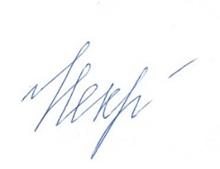 А.С. НекрасоваЗаведующий кафедрой:Заведующий кафедрой:Н.В. Калинина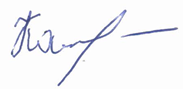 зачетКод и наименование компетенцииКод и наименование индикаторадостижения компетенцииПланируемые результаты обучения по дисциплине УК-3; Способен осуществлять социальное взаимодействие и реализовывать свою роль в командеИД-УК-3.1Определение своей роли в социальном взаимодействии и командной работе, исходя из стратегии сотрудничества для достижения поставленной цели;- Включается в командную работу- Определяет свою роль в социальном взаимодействии и командной работе, исходя из стратегии сотрудничества для достижения поставленной цели;-Учитывает особенности поведения и интересы других участников при реализации своей роли в социальном  взаимодействии и командной работе;УК-3; Способен осуществлять социальное взаимодействие и реализовывать свою роль в командеИД-УК-3.2Учет особенностей поведения и интересов других участников при реализации своей роли в социальном взаимодействии и командной работе;- Включается в командную работу- Определяет свою роль в социальном взаимодействии и командной работе, исходя из стратегии сотрудничества для достижения поставленной цели;-Учитывает особенности поведения и интересы других участников при реализации своей роли в социальном  взаимодействии и командной работе;ПК-12Способен осуществлять развивающую и обучающую работу с сотрудниками, направленную на профессионально-личностное развитиеИД-ПК-12.2Определение методов занятий с сотрудниками, направленных на решение личностных, межличностных и групповых проблем в профессиональной деятельности-Предлагает методы, которые направлены на профессионально-личностное развитие клиентов-Подбирает и использует стандартные процедуры развития творческого потенциала и креативности для проведения занятий, направленныхна укрепление внутренних ресурсов клиентов и содействие социальной адаптации, на командообразование.ПК-12Способен осуществлять развивающую и обучающую работу с сотрудниками, направленную на профессионально-личностное развитиеИД-ПК-12.3Планирование и проведение развивающих и обучающих занятий с сотрудниками, направленных на их профессионально-личностное развитие-Предлагает методы, которые направлены на профессионально-личностное развитие клиентов-Подбирает и использует стандартные процедуры развития творческого потенциала и креативности для проведения занятий, направленныхна укрепление внутренних ресурсов клиентов и содействие социальной адаптации, на командообразование.по очной форме обучения – 2з.е.72час.Структура и объем дисциплиныСтруктура и объем дисциплиныСтруктура и объем дисциплиныСтруктура и объем дисциплиныСтруктура и объем дисциплиныСтруктура и объем дисциплиныСтруктура и объем дисциплиныСтруктура и объем дисциплиныСтруктура и объем дисциплиныСтруктура и объем дисциплиныОбъем дисциплины по семестрамформа промежуточной аттестациивсего, часКонтактная аудиторная работа, часКонтактная аудиторная работа, часКонтактная аудиторная работа, часКонтактная аудиторная работа, часСамостоятельная работа обучающегося, часСамостоятельная работа обучающегося, часСамостоятельная работа обучающегося, часОбъем дисциплины по семестрамформа промежуточной аттестациивсего, часлекции, часпрактические занятия, часлабораторные занятия, часпрактическая подготовка, часкурсовая работа/курсовой проектсамостоятельная работа обучающегося, часпромежуточная аттестация, час7 семестрзачет72132633Всего:72Планируемые (контролируемые) результаты освоения: код(ы) формируемой(ых) компетенции(й) и индикаторов достижения компетенцийНаименование разделов, тем;форма(ы) промежуточной аттестацииВиды учебной работыВиды учебной работыВиды учебной работыВиды учебной работыСамостоятельная работа, часВиды и формы контрольных мероприятий, обеспечивающие по совокупности текущий контроль успеваемости;формы промежуточного контроля успеваемостиПланируемые (контролируемые) результаты освоения: код(ы) формируемой(ых) компетенции(й) и индикаторов достижения компетенцийНаименование разделов, тем;форма(ы) промежуточной аттестацииКонтактная работаКонтактная работаКонтактная работаКонтактная работаСамостоятельная работа, часВиды и формы контрольных мероприятий, обеспечивающие по совокупности текущий контроль успеваемости;формы промежуточного контроля успеваемостиПланируемые (контролируемые) результаты освоения: код(ы) формируемой(ых) компетенции(й) и индикаторов достижения компетенцийНаименование разделов, тем;форма(ы) промежуточной аттестацииЛекции, часПрактические занятия, часЛабораторные работы/ индивидуальные, часПрактическая подготовка, часСамостоятельная работа, часВиды и формы контрольных мероприятий, обеспечивающие по совокупности текущий контроль успеваемости;формы промежуточного контроля успеваемости7  семестр7  семестр7  семестр7  семестр7  семестр7  семестр7  семестрУК-3; ИД-УК-3.1ИД-УК-3.2ПК-12ИД-ПК-12.2ИД-ПК-12.3Раздел I. Коммуникативный процессххххиндивидуальное задание эссе.УК-3; ИД-УК-3.1ИД-УК-3.2ПК-12ИД-ПК-12.2ИД-ПК-12.3Тема 1.1 Понятие команды, типы команд2индивидуальное задание эссе.УК-3; ИД-УК-3.1ИД-УК-3.2ПК-12ИД-ПК-12.2ИД-ПК-12.3Практическое занятие № 1.1 Знакомство. Разбор основных понятий. Формирование подсистемы профессионально важных качеств психолога. Написание эссе. Диагностика межличностных отношений.14индивидуальное задание эссе.УК-3; ИД-УК-3.1ИД-УК-3.2ПК-12ИД-ПК-12.2ИД-ПК-12.3Тема 1.2. Особенности личности как фактор выбора профессии.1индивидуальное задание эссе.УК-3; ИД-УК-3.1ИД-УК-3.2ПК-12ИД-ПК-12.2ИД-ПК-12.3Практическое занятие № 1.2. Обсуждение стадий процесса профессионального самоопределения. Тренинг «Препятствия и ресурсы в профессиональном саморазвитии»  1индивидуальное задание эссе.УК-3; ИД-УК-3.1ИД-УК-3.2ПК-12ИД-ПК-12.2ИД-ПК-12.3Раздел II. Составляющие процесса командообразованияустный опрос письменный отчет с результатами выполненных индивидуальных заданийУК-3; ИД-УК-3.1ИД-УК-3.2ПК-12ИД-ПК-12.2ИД-ПК-12.3Тема 2.1 Социально-психологическая структура команды1устный опрос письменный отчет с результатами выполненных индивидуальных заданийУК-3; ИД-УК-3.1ИД-УК-3.2ПК-12ИД-ПК-12.2ИД-ПК-12.3Практическое занятие № 2.1.Социальная группа, ее структура. Малая группа. Основные характеристики коллектива. Формальные и неформальные коллективы. Внутренняя социально-психологическая структура. 14устный опрос письменный отчет с результатами выполненных индивидуальных заданийУК-3; ИД-УК-3.1ИД-УК-3.2ПК-12ИД-ПК-12.2ИД-ПК-12.3Тема 2.2.  Социально-коммуникативная компетентность личности.1устный опрос письменный отчет с результатами выполненных индивидуальных заданийУК-3; ИД-УК-3.1ИД-УК-3.2ПК-12ИД-ПК-12.2ИД-ПК-12.3Практическое занятие № 2.2.Диагностика коммуникативной социальной компетентности (КСК) Н. П. Фетискина, В. В. Козлова и Г. М. Мануйлова. Оформление работы в виде протокола исследования. Разработка рекомендаций.  
Выполнение кейсов, обсуждение проблемных вопросов. 24устный опрос письменный отчет с результатами выполненных индивидуальных заданийУК-3; ИД-УК-3.1ИД-УК-3.2ПК-12ИД-ПК-12.2ИД-ПК-12.3Тема 2.3. Ролевая структура команд.1УК-3; ИД-УК-3.1ИД-УК-3.2ПК-12ИД-ПК-12.2ИД-ПК-12.3Практическое занятие № 2.3. Распределение ролей в команде. Подготовка командных лидеров. Выполнение кейсов, обсуждение проблемных вопросов14УК-3; ИД-УК-3.1ИД-УК-3.2ПК-12ИД-ПК-12.2ИД-ПК-12.3Тема 2.4. Стрессоустойчивость личности при групповой коммуникации 1УК-3; ИД-УК-3.1ИД-УК-3.2ПК-12ИД-ПК-12.2ИД-ПК-12.3Практическое занятие № 2.4Особенности профессионального стресса
Диагностика стрессоустойчивости. Оформление работы в виде протокола исследования. Разработка рекомендаций.  
Выполнение кейсов, обсуждение проблемных вопросов14УК-3; ИД-УК-3.1ИД-УК-3.2ПК-12ИД-ПК-12.2ИД-ПК-12.3Тема 2.5.Методы психологического влияния и техника саморегуляции1УК-3; ИД-УК-3.1ИД-УК-3.2ПК-12ИД-ПК-12.2ИД-ПК-12.3Практическое занятие 2.5. Диагностика «Стиль саморегуляции поведения». Оформление работы в виде протокола исследования. Разработка рекомендаций.  
Разбор на практике техник саморегуляции. 
Выполнение кейсов, обсуждение проблемных вопросов14УК-3; ИД-УК-3.1ИД-УК-3.2ПК-12ИД-ПК-12.2ИД-ПК-12.3Тема 2.6.  Формирование эффективных команд. Компетенции и навыки.1УК-3; ИД-УК-3.1ИД-УК-3.2ПК-12ИД-ПК-12.2ИД-ПК-12.3Практическое занятие 2.6. 
Основные подходы к формированию команды: целеполагающий, межличностный, ролевой и проблемно-ориентированный. Стадии развития коллектива. Тренинг на командообразование.16УК-3; ИД-УК-3.1ИД-УК-3.2ПК-12ИД-ПК-12.2ИД-ПК-12.3Раздел III. Тренинговые занятия по формированию и развитию профессионально важных качеств психологаРаздел III. Тренинговые занятия по формированию и развитию профессионально важных качеств психологаРаздел III. Тренинговые занятия по формированию и развитию профессионально важных качеств психологаРаздел III. Тренинговые занятия по формированию и развитию профессионально важных качеств психологаРаздел III. Тренинговые занятия по формированию и развитию профессионально важных качеств психологаРаздел III. Тренинговые занятия по формированию и развитию профессионально важных качеств психологаФормы текущего контроля по разделу III. 
индивидуальное задание / письменное оформление отчетной работыустный опрос  УК-3; ИД-УК-3.1ИД-УК-3.2ПК-12ИД-ПК-12.2ИД-ПК-12.3Тема 3.1. Общеметодологические вопросы организации психологического тренинга1Формы текущего контроля по разделу III. 
индивидуальное задание / письменное оформление отчетной работыустный опрос  УК-3; ИД-УК-3.1ИД-УК-3.2ПК-12ИД-ПК-12.2ИД-ПК-12.3Практическое занятие № 3.1.Психотехнологии и техники используемые в тренинге. Описать этапы организации тренинга.14Формы текущего контроля по разделу III. 
индивидуальное задание / письменное оформление отчетной работыустный опрос  УК-3; ИД-УК-3.1ИД-УК-3.2ПК-12ИД-ПК-12.2ИД-ПК-12.3Тема 3.2. Формирование и развитие эмпатии1Формы текущего контроля по разделу III. 
индивидуальное задание / письменное оформление отчетной работыустный опрос  УК-3; ИД-УК-3.1ИД-УК-3.2ПК-12ИД-ПК-12.2ИД-ПК-12.3Практическое занятие 3.2. 
Упражнения на развитие эмпатии: « Твои эмоции», «Передача чувства», «Зеркало», « Понимание», «Поддержка», «Эмпатическое слушание».Проектирование и проведения тренинга. 14Формы текущего контроля по разделу III. 
индивидуальное задание / письменное оформление отчетной работыустный опрос  УК-3; ИД-УК-3.1ИД-УК-3.2ПК-12ИД-ПК-12.2ИД-ПК-12.3Тема 3.3. Формирование и развитие навыка эмоциональной устойчивости.1Формы текущего контроля по разделу III. 
индивидуальное задание / письменное оформление отчетной работыустный опрос  УК-3; ИД-УК-3.1ИД-УК-3.2ПК-12ИД-ПК-12.2ИД-ПК-12.3Практическое занятие 3.3.Упражнения на развитие социального и эмоционального интеллекта: «Концентрация внимания», «Реакции», «Какой я», «Презентация». Проектирование и проведения тренинга. 14Формы текущего контроля по разделу III. 
индивидуальное задание / письменное оформление отчетной работыустный опрос  УК-3; ИД-УК-3.1ИД-УК-3.2ПК-12ИД-ПК-12.2ИД-ПК-12.3Раздел IV . Проблемы управления коллективомРаздел IV . Проблемы управления коллективомРаздел IV . Проблемы управления коллективомРаздел IV . Проблемы управления коллективомРаздел IV . Проблемы управления коллективомРаздел IV . Проблемы управления коллективоминдивидуальное задание / письменное оформление отчетной работыУК-3; ИД-УК-3.1ИД-УК-3.2ПК-12ИД-ПК-12.2ИД-ПК-12.3Тема 4.1 Понятие, формы, методы, процесс развивающего занятия1индивидуальное задание / письменное оформление отчетной работыУК-3; ИД-УК-3.1ИД-УК-3.2ПК-12ИД-ПК-12.2ИД-ПК-12.3Практическое занятие № 4.1.Разработка плана развивающего занятия. Подбор методик, упражнений на основе беседы и выбранной проблемной темы. 14индивидуальное задание / письменное оформление отчетной работыУК-3; ИД-УК-3.1ИД-УК-3.2ПК-12ИД-ПК-12.2ИД-ПК-12.3ЗачетхххххУК-3; ИД-УК-3.1ИД-УК-3.2ПК-12ИД-ПК-12.2ИД-ПК-12.3ИТОГО за седьмой семестр131346№ ппНаименование раздела и темы дисциплиныСодержание раздела (темы)Раздел IКоммуникативный процессКоммуникативный процессТема 1.1.Понятие команды, типы командЗнакомство. Разбор основных понятий. Формирование подсистемы профессионально важных качеств психолога. Написание эссе. Диагностика межличностных отношений.Тема 1.2Особенности личности как фактор выбора профессии.Обсуждение стадий процесса профессионального самоопределения. Тренинг «Препятствия и ресурсы в профессиональном саморазвитии»  Раздел IIСоставляющие процесса командообразованияСоставляющие процесса командообразованияТема 2.1.Социально-психологическая структура командыСоциальная группа, ее структура. Малая группа. Основные характеристики коллектива. Формальные и неформальные коллективы. Внутренняя социально-психологическая структура. Социальная структура группы: статусно-ролевые отношения, профессионально-квалификационные характеристики и половозрастной состав. Оформление работы в виде протокола исследования. Разработка рекомендаций.Тема 2.2Социально-коммуникативная компетентность личности.Понятие «социально коммуникативная компетентность». Задачи и средства.  Диагностика коммуникативной социальной компетентности (КСК) Н. П. Фетискина, В. В. Козлова и Г. М. Мануйлова. Оформление работы в виде протокола исследования. Разработка рекомендаций.  
Выполнение кейсов, обсуждение проблемных вопросов.Тема 2.3Ролевая структура командРаспределение ролей в команде. Подготовка командных лидеров. Выполнение кейсов, обсуждение проблемных вопросов.Тема 2.4Стрессоустойчивость личности при групповой коммуникацииОсобенности профессионального стресса
Диагностика стрессоустойчивости. Оформление работы в виде протокола исследования. Разработка рекомендаций.  
Выполнение кейсов, обсуждение проблемных вопросов.Тема 2.5Методы психологического влияния и техника саморегуляцииДиагностика «Стиль саморегуляции поведения». Оформление работы в виде протокола исследования. Разработка рекомендаций.  
Разбор на практике техник саморегуляции. 
Выполнение кейсов, обсуждение проблемных вопросовТема 2.6.Формирование эффективных команд. Компетенции и навыки.Основные подходы к формированию команды: целеполагающий, межличностный, ролевой и проблемно-ориентированный. Стадии развития коллектива (притирка, конфликт, эксперимент, решение проблем, формирование прочных связей). Координация работы групп как механизмы интеграции: системы оценки деятельности организации и ее сотрудников, системы стимулирования, системы подбора и обучения персонала. Оформление работы в виде протокола исследования. Разработка рекомендаций.  
Выполнение кейсов, обсуждение проблемных вопросов. Тренинг на командообразование.Раздел III.Тренинговые занятия по формированию и развитию профессионально важных качеств психологаТренинговые занятия по формированию и развитию профессионально важных качеств психологаТема 3.1Общеметодологические вопросы организации психологического тренингаПсихотехнологии и техники используемые в тренинге. Описать этапы организации тренинга.Тема 3.2.Формирование и развитие эмпатииПонятие «эмпатия». Основные формы. Упражнения на развитие эмпатии: « Твои эмоции», «Передача чувства», «Зеркало», « Понимание», «Поддержка», «Эмпатическое слушание».Проектирование и проведения тренинга. Тема 3.3.Формирование и развитие навыка эмоциональной устойчивости.Понятия, управление эмоциями. Упражнения на развитие социального и эмоционального интеллекта: «Концентрация внимания» , «Реакции», «Какой я», «Презентация». Проектирование и проведения тренинга.Раздел IVПроблемы управления коллективомПроблемы управления коллективомТема 4.1Понятие, формы, методы, процесс коррекционно-развивающей работыРазработка плана коррекционно-развивающего занятия. Подбор методик, упражнений на основе беседы и выбранной проблемной темы.№ ппНаименование раздела /темы дисциплины/модуля, выносимые на самостоятельное изучениеЗадания для самостоятельной работыВиды и формы контрольных мероприятий(учитываются при проведении текущего контроля)Виды и формы контрольных мероприятий(учитываются при проведении текущего контроля)Трудоемкость, часРаздел IКоммуникативный процессКоммуникативный процессКоммуникативный процессКоммуникативный процессКоммуникативный процессТема 1.1Понятие команды, типы командПодготовить эссе: «Значимые профессиональные качества психолога» Эссе Эссе 4Тема 1.2Особенности личности как фактор выбора профессии.Проанализировать видео –ролик проведения тренинга, описать положительные и отрицательные моменты.  Ответить на вопросы по ролику.Индивидуальное задание
Индивидуальное задание
4Раздел IIСоставляющие процесса командообразованияСоставляющие процесса командообразованияСоставляющие процесса командообразованияСоставляющие процесса командообразованияСоставляющие процесса командообразованияТема 2.1.Социально-психологическая структура командыДиагностика социального и эмоционального интеллекта. Оформление работы в виде протокола исследования. Разработка рекомендаций.Диагностика социального и эмоционального интеллекта. Оформление работы в виде протокола исследования. Разработка рекомендаций.Индивидуальное задание4Тема 2.2. Социально-коммуникативная компетентность личности.Диагностика коммуникативной социальной компетентности (КСК) Н. П. Фетискина, В. В. Козлова и Г. М. Мануйлова. Оформление работы в виде протокола исследования. Разработка рекомендаций.  Диагностика коммуникативной социальной компетентности (КСК) Н. П. Фетискина, В. В. Козлова и Г. М. Мануйлова. Оформление работы в виде протокола исследования. Разработка рекомендаций.  Индивидуальное задание4Тема 2.3Ролевая структура командПодготовка командных лидеров. Выполнение кейсов, обсуждение проблемных вопросов.Подготовка командных лидеров. Выполнение кейсов, обсуждение проблемных вопросов.Индивидуальное задание4Тема 2.4Стрессоустойчивость личности при групповой коммуникацииДиагностика стрессоустойчивости. Оформление работы в виде протокола исследования. Разработка рекомендацийДиагностика стрессоустойчивости. Оформление работы в виде протокола исследования. Разработка рекомендацийИндивидуальное задание4Тема 2.5Методы психологического влияния и техника саморегуляцииДиагностика «Стиль саморегуляции поведения». Оформление работы в виде протокола исследования. Разработка рекомендаций.  Диагностика «Стиль саморегуляции поведения». Оформление работы в виде протокола исследования. Разработка рекомендаций.  Индивидуальное задание4Тема 2.6 Формирование эффективных команд. Компетенции и навыки.Описать стадии развития коллектива. Координация работы групп как механизмы интеграции: системы оценки деятельности организации и ее сотрудников, системы стимулирования, системы подбора и обучения персонала.Описать стадии развития коллектива. Координация работы групп как механизмы интеграции: системы оценки деятельности организации и ее сотрудников, системы стимулирования, системы подбора и обучения персонала.Контроль выполнения заданий в процессе текущей аттестации 6Раздел Ш.Тренинговые занятия по формированию и развитию профессионально важных качеств психологаТренинговые занятия по формированию и развитию профессионально важных качеств психологаТренинговые занятия по формированию и развитию профессионально важных качеств психологаТренинговые занятия по формированию и развитию профессионально важных качеств психологаТренинговые занятия по формированию и развитию профессионально важных качеств психологаТема 3.1Общеметодологические вопросы организации психологического тренингаОписать этапы организации тренинга.Устный опросУстный опрос4Тема 3.2.Формирование и развитие эмпатииПроектирование и проведения тренинга.
Индивидуальное заданиеИндивидуальное задание4Тема 3.3.Формирование и развитие навыка эмоциональной устойчивости.Проектирование и проведения тренинга.Устный опросУстный опрос4Раздел IVПроблемы управления коллективомПроблемы управления коллективомПроблемы управления коллективомПроблемы управления коллективомПроблемы управления коллективомТема 4.1.Понятие, формы, методы, процесс коррекционно-развивающей работыСоставление плана развивающего занятия. Подбор методик, упражнений на основе беседы и выбранной проблемной темы.Контроль выполнения заданий в процессе текущей аттестацииКонтроль выполнения заданий в процессе текущей аттестации4использованиеЭО и ДОТиспользование ЭО и ДОТобъем, часвключение в учебный процесссмешанное обучениелекции13в соответствии с расписанием учебных занятий смешанное обучениеПрактические занятия13в соответствии с расписанием учебных занятий Уровни сформированности компетенции(-й)Итоговое количество балловв 100-балльной системепо результатам текущей и промежуточной аттестацииОценка в пятибалльной системепо результатам текущей и промежуточной аттестацииПоказатели уровня сформированности Показатели уровня сформированности Показатели уровня сформированности Уровни сформированности компетенции(-й)Итоговое количество балловв 100-балльной системепо результатам текущей и промежуточной аттестацииОценка в пятибалльной системепо результатам текущей и промежуточной аттестацииуниверсальной(-ых) компетенции(-й)общепрофессиональной(-ых) компетенцийпрофессиональной(-ых)компетенции(-й)Уровни сформированности компетенции(-й)Итоговое количество балловв 100-балльной системепо результатам текущей и промежуточной аттестацииОценка в пятибалльной системепо результатам текущей и промежуточной аттестацииУК -3ИД-УК-3.1
ИД-УК-3.2ПК-12
ИД-ПК-12.2
ИД-ПК-12.3высокий85 – 100отлично/зачтено (отлично)/зачтеноОбучающийсяВключается в командную работуОпределяет свою роль в команде при участии в тренингеВыполняет порученную рольУчитывает интересы и особенности поведения других членов команды при участии в тренинге.Обучающийся:
- умеет использовать типичные психодиагностические методики в соответствии с поставленной задачей и контингентом клиентов-умеет планировать и проводить обследование клиентов и групп в соответствии с поставленными задачами - способен планировать и проводить беседы, направленные на просвещение клиентов;
- определяет тематику психологических занятий и тренингов для разнородных групп клиентов в соответствии с заданными контингентом и выявленными проблемами;
- разрабатывает сценарии психологических занятий и тренингов, направленных на расширение и укрепление внутренних ресурсов клиентов, содействие социальной адаптации.  - осознает пробелы своего профессионального роста, хорошо рефлексирует получаемый профессиональный опыт и готов работать под супервизией.повышенный65 – 84хорошо/зачтено (хорошо)/зачтеноОбучающийсяВключается в командную работуОпределяет свою роль в команде при участии в тренингеВыполняет порученную роль Обучающийся:-  достаточно подробно, грамотно и по существу излагает изученный материал, приводит и раскрывает в тезисной форме основные понятия;- умеет использовать типичные психодиагностические методики в соответствии с поставленной задачей и контингентом клиентов;- разрабатывает сценарии психологических занятий и тренингов, направленных на расширение и укрепление внутренних ресурсов клиентов, содействие социальной адаптации.  - допускает единичные негрубые ошибки;- умеет использовать  теоретические знания для определения запросов клиентов и выбора тематики просветительской деятельности, связанной с психологической помощью клиентам;базовый41 – 64удовлетворительно/зачтено (удовлетворительно)/зачтеноОбучающийся- Включается в командную работу- Выполняет порученную рольОбучающийся: демонстрирует теоретические знания основного учебного материала дисциплины в объеме, необходимом для дальнейшего освоения ОПОП;- знает основные теоретические знания для определения запросов клиентов и выбора тематики;- умеет использовать типичные психодиагностические методики в соответствии с поставленной задачей и контингентом клиентов.низкий0 – 40неудовлетворительно/не зачтеноОбучающийся:демонстрирует фрагментарные знания теоретического и практического материал, допускает грубые ошибки при его изложении на занятиях и в ходе промежуточной аттестации;испытывает серьёзные затруднения в применении теоретических положений при решении практических задач профессиональной направленности стандартного уровня сложности, не владеет необходимыми для этого навыками и приёмами;выполняет задания только по образцу и под руководством преподавателя;ответ отражает отсутствие знаний на базовом уровне теоретического и практического материала в объеме, необходимом для дальнейшей учебы,не рефлексирует свой профессиональный опыт и не считает необходимым работать под супервизией.Обучающийся:демонстрирует фрагментарные знания теоретического и практического материал, допускает грубые ошибки при его изложении на занятиях и в ходе промежуточной аттестации;испытывает серьёзные затруднения в применении теоретических положений при решении практических задач профессиональной направленности стандартного уровня сложности, не владеет необходимыми для этого навыками и приёмами;выполняет задания только по образцу и под руководством преподавателя;ответ отражает отсутствие знаний на базовом уровне теоретического и практического материала в объеме, необходимом для дальнейшей учебы,не рефлексирует свой профессиональный опыт и не считает необходимым работать под супервизией.Обучающийся:демонстрирует фрагментарные знания теоретического и практического материал, допускает грубые ошибки при его изложении на занятиях и в ходе промежуточной аттестации;испытывает серьёзные затруднения в применении теоретических положений при решении практических задач профессиональной направленности стандартного уровня сложности, не владеет необходимыми для этого навыками и приёмами;выполняет задания только по образцу и под руководством преподавателя;ответ отражает отсутствие знаний на базовом уровне теоретического и практического материала в объеме, необходимом для дальнейшей учебы,не рефлексирует свой профессиональный опыт и не считает необходимым работать под супервизией.Код(ы) формируемых компетенций, индикаторов достижения компетенцийФормы текущего контроляПримеры типовых заданийПК-3ИД-ПК-3.1Устный опрос Вопросы: Социальная группа, ее структура. Малая группаРаспределение ролей в командеПараметры образования команды.Формирование и развитие навыков командной работыПК-3ИД-ПК-3.1ЭссеТема эссе: «Значимые профессиональные качества психолога», «Составляющие процесса командообразования» ИД-ПК-3.2ПК-12
ИД-ПК-12.2
ИД-ПК-12.3Индивидуальные заданияко 2 разделу.Наименование индивидуальных заданий:.Командная работа при разных типах управления Коммуникация в команде в условиях кризиса в организацииПроектирование тренинга по принятию решений в командеПроектирование тренинга на стрессоустойчивостьПроектирование тренинга на развитие эмпатииПроектирование тренинга коррекции неконструктивного поведения членов команды.Проектирование тренинга по укреплению доверительных отношений в командеПроектирование тренинга по разрешению внутрикомандных конфликтов в условиях кризиса в организацииНаименование оценочного средства (контрольно-оценочного мероприятия)Критерии оцениванияШкалы оцениванияШкалы оцениванияНаименование оценочного средства (контрольно-оценочного мероприятия)Критерии оценивания100-балльная системаПятибалльная системаДомашняя работа: индивидуальное заданиеРабота выполнена полностью. Нет ошибок в логических рассуждениях. Возможно наличие одной неточности или описки, не являющиеся следствием незнания или непонимания учебного материала. Обучающийся показал полный объем знаний, умений в освоении пройденных тем и применение их на практике.15 - 20 баллов5Домашняя работа: индивидуальное заданиеРабота выполнена полностью, но обоснований шагов решения недостаточно. Допущена одна ошибка или два-три недочета.
10 - 15 баллов4Домашняя работа: индивидуальное заданиеДопущены более одной ошибки или более двух-трех недочетов.
5 - 10 баллов3Домашняя работа: индивидуальное заданиеРабота не выполнена.0 баллов2Эссе 	Студент демонстрирует полное понимание проблемы, владеет разносторонними навыками и приемами выполнения написания эссе. Все требования, предъявляемые к работе, выполнены. Содержание глубокое и всестороннее. Работа целостна, использован творческий подход.15 - 20 баллов5Эссе Студент демонстрирует значительное понимание проблемы, правильно применяет теоретические положения при решении практических вопросов и задач, владеет необходимыми навыками решения практических задач. Все требования, предъявляемые к работе, выполнены. В основном, работа ясная и целостная10 - 15 баллов4Эссе Студент демонстрирует частичное понимание проблемы, имеет знания только основного материала, но не усвоил его деталей.  Многие требования, предъявляемые к работе, не выполнены. Частично присутствует интеграция элементов в целое, но работа неоригинальна, и/или незакончена.5 - 10 баллов3Эссе Студент демонстрирует непонимание проблемы. Работа не закончена, фрагментарна и бессвязна и /или это плагиат.Не представлено эссе.0 баллов2Устный опрос Дан полный, развернутый ответ на поставленный вопрос (вопросы), показана совокупность осознанных знаний об объекте, проявляющаяся в свободном оперировании понятиями, умении выделить существенные и несущественные его признаки, причинно-следственные связи. Обучающийся демонстрирует глубокие и прочные знания материала по заданным вопросам, исчерпывающе и последовательно, грамотно и логически стройно его излагает8-10 баллов5Устный опрос Дан полный, развернутый ответ на поставленный вопрос (вопросы), показана совокупность осознанных знаний об объекте, доказательно раскрыты основные положения дисциплины; в ответе прослеживается четкая структура, логическая последовательность, отражающая сущность раскрываемых понятий, теорий, явлений. Обучающийся твердо знает материал по заданным вопросам, грамотно и последовательно его излагает, но допускает несущественные неточности в определениях..4-7 баллов4Устный опрос Дан недостаточно полный и недостаточно развернутый ответ. Логика и последовательность изложения имеют нарушения. Допущены ошибки в раскрытии понятий, употреблении терминов. Обучающийся не способен самостоятельно выделить существенные и несущественные признаки и причинно-следственные связи. Обучающийся способен конкретизировать обобщенные знания только с помощью преподавателя. Обучающийся обладает фрагментарными знаниями по теме коллоквиума, слабо владеет понятийным аппаратом, нарушает последовательность в изложении материала.      1 - 3 баллов
3Устный опрос Дан неполный ответ, представляющий собой разрозненные знания по теме вопроса с существенными ошибками в определениях. Присутствуют фрагментарность, нелогичность изложения. Обучающийся не осознает связь данного понятия, теории, явления с другими объектами дисциплины. Отсутствуют выводы, конкретизация и доказательность изложения. Речь неграмотная. Дополнительные и уточняющие вопросы преподавателя не приводят к коррекции ответа обучающегося не только на поставленный вопрос, но и на другие вопросы темы
0 баллов2Форма промежуточной аттестацииТиповые контрольные задания и иные материалыдля проведения промежуточной аттестации:Зачет: устный опрос Понятие “социально-психологический тренинг”; его сходства и отличия от других видов групповой работы.История возникновения тренинговых групп.Виды тренингов: варианты классификации.Основные виды тренингов в зависимости от психотерапевтических школ.Основные виды тренингов в зависимости от целей работы.Основные методы работы в тренинге.Групповая дискуссия как метод групповой работы.Ролевая игра как метод групповой работы.Основные принципы формирования тренинговой группы.Типы поведения участников в группе. Групповые роли.Формирование структуры группы.Понятие групповой динамики применительно к тренинговой группе.Механизмы групповой динамики и их действие в тренинговой группе.Фазы развития группы, их особенности (различные подходы).Подготовка к началу тренинговой группы.Типы тренинговых упражнений и требования к ним.Начало новой тренинговой группы.Групповые нормы и правила, их влияние на группу.Способы разогрева группы.Конфликт и его использование в работе с группой.Рефлексия, обратная связь и другие элементы групповой работы.Причины и профилактика психологических травм в процессе тренинга.Причины распада пролонгированной группы.Уровни завершения тренинга.Проблема выхода из тренинга.Вопрос по кейсу Практические задания по оценке сформированности профессиональных знаний, умений и навыков психологовОсновы проведения коррекционно-развивающих занятий.Форма промежуточной аттестацииКритерии оцениванияШкалы оцениванияШкалы оцениванияНаименование оценочного средстваКритерии оценивания100-балльная системаПятибалльная системаЗачет:устный опросОбучающийся знает основные определения, последователен в изложении материала, демонстрирует базовые знания дисциплины, владеет необходимыми умениями и навыками при выполнении практических заданий.зачтеноЗачет:устный опросОбучающийся не знает основных определений, непоследователен и сбивчив в изложении материала, не обладает определенной системой знаний по дисциплине, не в полной мере владеет необходимыми умениями и навыками при выполнении практических заданий.не зачтеноФорма контроля100-балльная система Пятибалльная системаТекущий контроль:  - опрос зачтено/не зачтено- коллоквиумзачтено/не зачтено - участие в дискуссии на семинарезачтено/не зачтено - -индивидуальное заданиезачтено/не зачтено - докладзачтено/не зачтеноПромежуточная аттестация ( участие в ролевых играх)зачтеноне зачтеноИтого за семестр (дисциплину)зачёт зачтеноне зачтено100-балльная системапятибалльная системапятибалльная система100-балльная системазачет с оценкой/экзамензачетзачтенозачтенозачтеноне зачтеноНаименование учебных аудиторий, лабораторий, мастерских, библиотек, спортзалов, помещений для хранения и профилактического обслуживания учебного оборудования и т.п.Оснащенность учебных аудиторий, лабораторий, мастерских, библиотек, спортивных залов, помещений для хранения и профилактического обслуживания учебного оборудования и т.п.119071, г. Москва, Малая Калужская улица, дом 1, Донская улица, дом 39, к.2.119071, г. Москва, Малая Калужская улица, дом 1, Донская улица, дом 39, к.2.аудитории для проведения занятий лекционного типа 6318комплект учебной мебели, технические средства обучения, служащие для представления учебной информации большой аудитории: ноутбук;проектор.Помещения для самостоятельной работы обучающихсяОснащенность помещений для самостоятельной работы обучающихсячитальный зал библиотеки:компьютерная техника;
подключение к сети «Интернет»Необходимое оборудованиеПараметрыТехнические требованияПерсональный компьютер/ ноутбук/планшет,камера,микрофон, динамики, доступ в сеть ИнтернетВеб-браузерВерсия программного обеспечения не ниже: Chrome 72, Opera 59, Firefox 66, Edge 79, Яндекс.Браузер 19.3Персональный компьютер/ ноутбук/планшет,камера,микрофон, динамики, доступ в сеть ИнтернетОперационная системаВерсия программного обеспечения не ниже: Windows 7, macOS 10.12 «Sierra», LinuxПерсональный компьютер/ ноутбук/планшет,камера,микрофон, динамики, доступ в сеть ИнтернетВеб-камера640х480, 15 кадров/сПерсональный компьютер/ ноутбук/планшет,камера,микрофон, динамики, доступ в сеть ИнтернетМикрофонлюбойПерсональный компьютер/ ноутбук/планшет,камера,микрофон, динамики, доступ в сеть ИнтернетДинамики (колонки или наушники)любыеПерсональный компьютер/ ноутбук/планшет,камера,микрофон, динамики, доступ в сеть ИнтернетСеть (интернет)Постоянная скорость не менее 192 кБит/с№ п/пАвтор(ы)Наименование изданияВид издания (учебник, УП, МП и др.)ИздательствоГодизданияАдрес сайта ЭБСили электронного ресурса (заполняется для изданий в электронном виде)Количество экземпляров в библиотеке Университета10.1 Основная литература, в том числе электронные издания10.1 Основная литература, в том числе электронные издания10.1 Основная литература, в том числе электронные издания10.1 Основная литература, в том числе электронные издания10.1 Основная литература, в том числе электронные издания10.1 Основная литература, в том числе электронные издания10.1 Основная литература, в том числе электронные издания10.1 Основная литература, в том числе электронные издания1Н.С. ЕфимоваПсихология общения. Практикум по психологииУчебное пособиеИздательский Дом "ФОРУМ"2019http://znanium.com/catalog/product/7667841002А.Б. НевеевТренинг в организацииУчебное пособиеМ.:НИЦ ИНФРА-М2021http://znanium.com/catalog/product/6417824410.2 Дополнительная литература, в том числе электронные издания 10.2 Дополнительная литература, в том числе электронные издания 10.2 Дополнительная литература, в том числе электронные издания 10.2 Дополнительная литература, в том числе электронные издания 10.2 Дополнительная литература, в том числе электронные издания 10.2 Дополнительная литература, в том числе электронные издания 10.2 Дополнительная литература, в том числе электронные издания 10.2 Дополнительная литература, в том числе электронные издания 1Под общ. ред. А.Л. СвенцицкогоСоциальная психология общенияМонографияООО "Научно-издательский центр ИНФРА-М"2018http://znanium.com/catalog/product/96143552В.А.ЧикерСоциальная психология в организациях. Инновационный тренингУчебное пособиеСПб:СПбГУ2019http://znanium.com/catalog/product/9998283Винарчик, Е. АФормирование и развитие профессионально важных качеств психологовУчебное пособиеВладимирского государственного университета имени Александра Григорьевича и Николая Григорьевича Столетовых2019https://dspace.www1.vlsu.ru/bitstream/123456789/7970/1/01854.pdf1Калинина Н.В., Медведева Г.ИМетодические указания для самостоятельной работы студентовМетодические указанияутверждены на заседании кафедры 24.04.18. протокол № 82018ЭОИС№ ппНаименование, адрес веб-сайтаЭБС «Лань» http://www.e.lanbook.com/«Znanium.com» научно-издательского центра «Инфра-М»http://znanium.com/ Электронные издания «РГУ им. А.Н. Косыгина» на платформе ЭБС «Znanium.com» http://znanium.com/ЭБС издательства «ЮРАЙТ» http://www.biblio-online.ruПрофессиональные ресурсы:Институт психологии РАН: http://ipras.ru/Кабинет психологических портретов: http://www.psyh-portret.ru/Конструктор тестов https://onlinetestpad.comПортал психологического онлайн-тестирования http://psytests.orgПортал Академической психологии: http://www.portal-psychology.ru/Практическая психология: http://psynet.narod.ru/Практический психолог: http://www.psilib.ruПсихологическое тестирование он-лайн https://testometrika.comРоссийское психологическое общество (РПО): http://psyrus.ru/Энциклопедия психодиагностики https://psylab.info/Психологическая газета. Профессиональное интернет-издание https://www.psy.su№ ппНаименование лицензионного программного обеспеченияРеквизиты подтверждающего документаWindows 10 Pro, MS Office 2019 контракт № 18-ЭА-44-19 от 20.05.2019№ ппгод обновления РПДхарактер изменений/обновлений с указанием разделаномер протокола и дата заседания кафедры